招聘警务辅助人员岗位计划表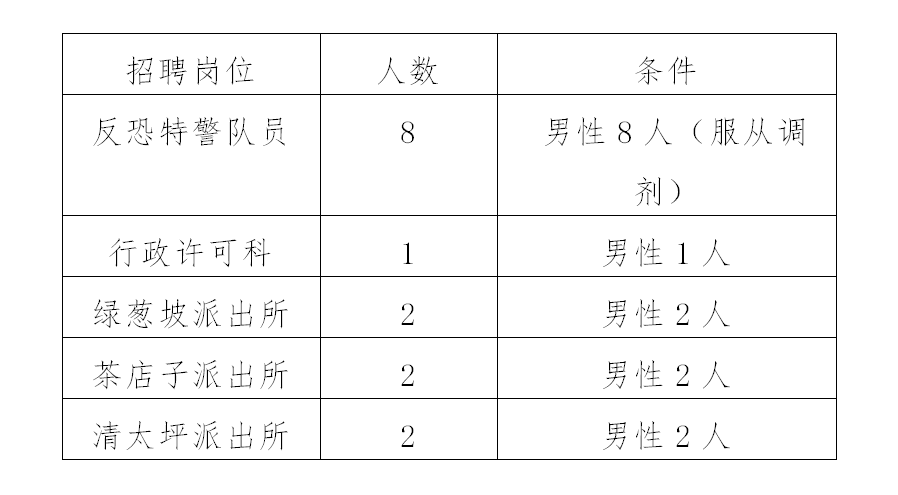 